TÝDENNÍ PLÁN 2018/2019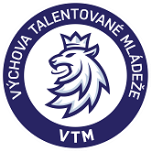 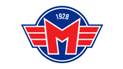 KATEGORIE:JUNTÝDENNÍ MIKROCYKLUS:ZO 16TERMÍN:5.11.2018 – 11.11.2018DENDATUMKDYROZCVIČKASUCHÁ      ZAMĚŘENÍTRENÉR    LED/ZÁPASZAMĚŘENÍREGENERACEPO5.11.dopoledne                  7:30-7:45Štrba, Fousek               8:00-9:00HČJ,OBR,ÚTPO5.11.odpoledne               16:45-17:00           17:00-17:45Síla DKŠtrba, Fousek            18:00-20:00                                             HČJ, HK, HRAÚT6.11.dopoledne                  7:45-8:00Štrba, Fousek               8:15-9:15HČJ,OBR,ÚTÚT6.11.odpoledne               14:30-14:4516:15-17:00Intervaly TRXŠtrba, Fousek              15:00-16:00                       HČJ, HK,HRA    18:00-19:00KněžínekST7.11.dopoledneST7.11.odpoledne           14:45.-15:0015:00-15:45      coreŠtrba, Fousek            16:00-17:00             HČJ,HK,HRAČT   8.11.dopoledneČT   8.11.odpoledne          16:30-16:4516:45-17:30                  síla    Štrba, Fousek           17:45-18:45                     HČJ,HK,HRAPÁ9.11.dopolednePÁ9.11.odpoledne          16:30-16:4516:45-17:30                  síla    Štrba, Fousek           17:45-18:45                     HČJ,HK,HRASO    10.11.dopoledneSO    10.11.odpoledne                                            VolnoNE11.11.dopoledneNE11.11.odpoledneVolno